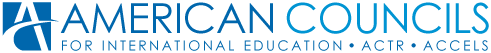 U.S. University Admissions  GRE Preparatory Program Application 2017 Spring SessionDocuments needed to apply to the program:This Application Statement of Motivation (see #4 below)Copy of PassportCV or ResumeCopy of University DiplomaCopy of University TranscriptsOfficial TOEFL/GRE Score  (if available)Personal Information:a) Your first name and last name _________________________________________________b) Date of birth (month/day/year) ________________________________________________c) Contact informationHome address _________________________________________________________	City ___________________________________________________________________Home phone __________________________________Cell phone ____________________________________            Email _________________________________________Educational background:Which university or college did you graduate from?  What country?  When? ________________________________________________________________________________________________________________________________________________Have you ever taken the TOEFL exam?      ______________     Score?   ____________Have you ever taken the GRE exam?         ______________     Score?   ____________In your opinion, where is your level of English?Reading  (circle one):   	excellent	 good		fair  	poorListening (circle one):  	excellent	 good		fair  	poorWriting (circle one):    	excellent	 good		fair  	poorSpeaking (circle one):  	excellent	 good		fair 	poorUniversity Research/Applications: a) Have you been researching U.S. universities? Which?    ________________________________________________________________________________________________________________________________________________________________________a) Have you been applying to U.S. universities? Which?   __________________________________________________________________________________________________________________________________________________________________________Please write a one page Statement of Motivation that answers the following questions:Why do you want to get your graduate degree in the U.S.?What university(s) and what major(s) are you interested in?How will participation in the Prep4Success GRE program benefit you?What is your role in your educational success? I confirm that the information given in this application is true, complete and accurate to the best of my knowledge. I understand that withholding of information or giving false information will result in disciplinary action up to and including termination of my participation in the GRE Preparatory Program.                                   Signature                                                                                   Date